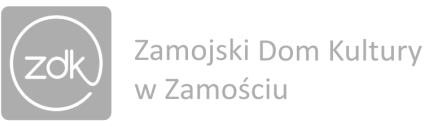 Załącznik nr 1.OŚWIADCZENIE O STANIE ZDROWIAdotyczące zagrożenia zarażeniem wirusem COVID-19 oraz polityka informacyjnaImię i nazwisko ……………………………………………………………………………………..Numer telefonu …………………………………………………Oświadczam, iż obecnie nie występują u mnie ani moich domowników oraz nie występowały w ciągu ostatnich dwóch tygodni objawy infekcji (m.in. gorączka, kaszel, katar, wysypka, bóle mięśni, bóle gardła). Oświadczam również, że nie miałem/am kontaktu z osobą zarażoną wirusem COVID - 19. Oświadczenie składam w związku z udziałem w organizowanym przez Zamojski Dom Kultury w Zamościu wydarzeniu: KIERMASZ WIELKANOCNYZobowiązuję się również do przekazania informacji Zamojskiemu Domowi Kultury w Zamościu, gdyby 
w trakcie wydarzenia nastąpiły zmiany w stanie mojego zdrowia. Informuję, iż administratorem Państwa danych osobowych jest Zamojski Dom Kultury w Zamościu z siedzibą przy ul. Partyzantów 13, 22-400 Zamość. Dane osobowe będą przetwarzane tylko i wyłącznie w zakresie i celu niezbędnym do przeprowadzenia wydarzenia i zachowania zasad bezpieczeństwa epidemiologicznego.……………………………..	…………………………………… data		podpis czytelnyZgodnie z Rozporządzeniem Parlamentu Europejskiego i Rady (UE) 2016/679 z dnia 27 kwietnia 2016 roku     w sprawie ochrony osób fizycznych w związku z przetwarzaniem danych osobowych i w sprawie swobodnego przepływu takich danych oraz uchylenia dyrektywy 95/46/WE wyrażam zgodę na przetwarzanie moich danych osobowych  przez  Administratora  Danych:   Zamojski   Dom   Kultury   w   Zamościu:   22-400   Zamość,   ul. Partyzantów 13.OŚWIADCZENIEOświadczam, że zapoznałem/am się z Procedurą bezpieczeństwa oraz zasadami panującymi podczas imprez kulturalnych i rozrywkowych organizowanych przez Zamojski Dom Kultury w Zamościu.………………………………	…………………………………. data		podpis czytelny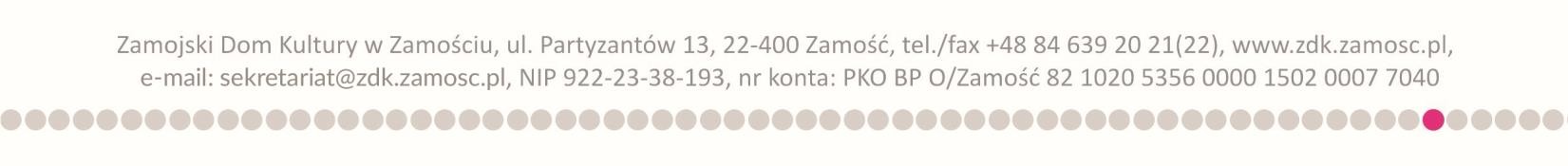 